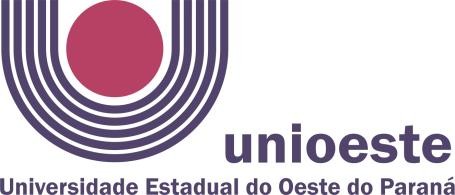 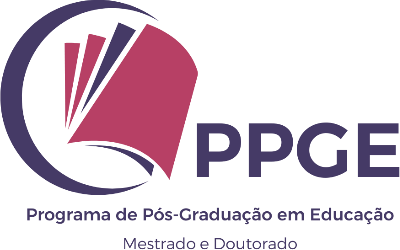 ANEXO IV - EDITAL Nº 049/2022- PPGETERMO DE COMPROMISSO INFORMAÇÕES PARA O COLETA CAPES (SUCUPIRA)Eu,		, CPF   nº	, docente do Colegiado do Curso de 	, se credenciado junto ao Programa de Pós-Graduação em Educação - nível de Mestrado/PPGE, como docente permanente, comprometo- me a prestar informações para o preenchimento do relatório anual da CAPES, quando solicitado pela Coordenação do Programa.Cascavel,	de	de 2022.Docente